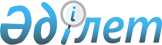 Об утверждении Положения о Правительственной комиссии по ликвидации стратегических наступательных вооружений на территории Республики КазахстанПостановление Кабинета Министров Республики Казахстан от 25 сентября 1995 г. N 1280



          В целях реализации пункта 3 постановления Кабинета Министров
Республики Казахстан от 6 февраля 1995 г. N 119  
 P950119_ 
  "О
Правительственной комиссии по ликвидации стратегических
наступательных вооружений на территории Республики Казахстан"
Кабинет Министров Республики Казахстан постановляет:




     Утвердить Положение о Правительственной комиссии по ликвидации
стратегических наступательных вооружений на территории Республики
Казахстан (прилагается).

     Премьер-министр
   Республики Казахстан
                                           Утверждено
                                постановлением Кабинета Министров
                                      Республики Казахстан
                                  от 25 сентября 1995 г. N 1280

                             ПОЛОЖЕНИЕ
                    о Правительственной комиссии
                    по ликвидации стратегических
                    наступательных вооружений на
                  территории Республики Казахстан

                         1. Общие положения






          1. Правительственная комиссия по ликвидации стратегических
наступательных вооружений на территории Республики Казахстан
(далее - Комиссия), созданная в соответствии с постановлением
Кабинета Министров Республики Казахстан от 6 февраля 1995 г. N 119,
является полномочным органом от Республики Казахстан по вопросам:




          реализации обязательств Республики Казахстан в части ликвидации
стратегических наступательных вооружений (далее - СНВ), временно
расположенных на территории республики;




          восстановления первозданного ландшафта местности, приведения
территории военных городков и объектов инфраструктуры СНВ в
соответствие с установленными нормами.




          2. Решения Комиссии, принятые в пределах ее компетенции,
обязательны для исполнения всеми органами государственного
управления Республики Казахстан.




          3. Персональный состав Комиссии утверждается Кабинетом
Министров Республики Казахстан.




          4. Рабочим органом Комиссии является Комитет по оборонной
промышленности Министерства энергетики, индустрии и торговли Республики 
Казахстан.
<*>



          Сноска. Пункт 4 изменен - постановлениями Правительства РК
от 20 августа 1996 г. N 1031  
 P961031_ 
 ; от 20 июня 1997 г.
N 997  
 P970997_ 
 ; от 10 сентября 1999 г. N 1363  
 Р991363_ 
 .








                                          2. Цели и задачи Комиссии








          5. Основной целью Комиссии является координация деятельности
министерств, ведомств и местных исполнительных органов в части
реализации Республикой Казахстан обязательств по Лиссабонскому
протоколу от 23 мая 1992 года к Договору о сокращении и ограничении
стратегических наступательных вооружений от 31 июля 1991 года.




          6. Комиссия в своей деятельности выполняет следующие задачи:




          представление Республики Казахстан по вопросам сокращения СНВ;




          планирование объема, вида и порядка проведения работ по
сокращению СНВ, расположенных на территории Республики Казахстан;




          проведение инвентаризации и согласование перечней компонентов
СНВ, специального оборудования, техники и имущества, вывозимых на
территорию Российской Федерации;




          определение перечней объектов, оборудования и имущества
стратегических ядерных сил Российской Федерации (далее - СЯС),
передаваемых уполномоченным органам Республики Казахстан;




          решение вопросов организации и обеспечения работ по ликвидации
СНВ, расположенных на территории Республики Казахстан, а также
рекультивации земельных участков;




          контроль за выполнением работ по сокращению СНВ и ликвидации
последствий их размещения на территории Республики Казахстан, а
также контроль за вывозом имущества СЯС на территорию Российской
Федерации в объеме согласованных перечней;




          представление данных о ходе сокращения СНВ органам
государственного управления Республики Казахстан;




          согласование порядка проведения инспекций сторонами Договора о
сокращении и ограничении СНВ.




          7. Комиссия формирует органы от Республики Казахстан,
осуществляющие прием военных городков, зданий и сооружений,
вооружений и военной техники, а также других объектов,
высвобождаемых в рамках соглашений о сокращении СНВ на территории
Республики Казахстан.








                                                  3. Права Комиссии








          8. Комиссия имеет право:




          запрашивать от соответствующих органов государственного
управления Республики Казахстан данные, необходимые для организации
и проведения работ по сокращению СНВ на территории Республики
Казахстан;




          создавать с привлечением специалистов и экспертов министерств,
ведомств и местных исполнительных органов рабочие группы по
отдельным вопросам;




          оперативно ставить вопросы в рамках своей компетенции и вносить
их на рассмотрение в Кабинет Министров Республики Казахстан.








                          4. Порядок работы рабочего органа Комиссии








          9. Рабочий орган Комиссии - Комитет по оборонной промышленности 
Министерства энергетики, индустрии и торговли Республики Казахстан 
принимает решения по вопросам ликвидации СНВ в пределах компетенции и прав, 
предоставленных Положением о Комитете по оборонной промышленности при 
Кабинете Министров Республики Казахстан и настоящим Положением.
<*>



          Сноска. Пункт 9 изменен - постановлениями Правительства РК
от 20 августа 1996 г. N 1031  
 P961031_ 
 ; от 20 июня 1997 г. N 997
 
 P970997_ 
 ; от 10 сентября 1999 г. N 1363  
 Р991363_ 
 .








					© 2012. РГП на ПХВ «Институт законодательства и правовой информации Республики Казахстан» Министерства юстиции Республики Казахстан
				